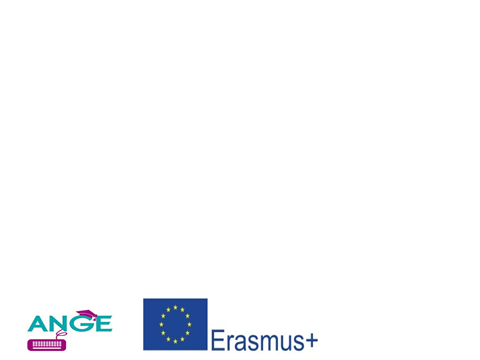 Numérique et gouvernance : les conditions de la réussiteMarc BUISSARTCVMédiateur académique Académie de BordeauxAcadémie de Bordeauxjanv. 2018 – janv. 2018Evaluateur externe Erasmus + FranceAgence Erasmus+ France / Education & Formationmars 2016 – janv. 2018Inspecteur général de l'administration de l'éducation nationale et de la rechercheNom de l’entrepriseMinistère de l'éduation nationale de l'enseignement supérieur et de la recherchemars 2003 – juin 2016Evaluations des politiques publiques de l'éducation et contrôle des organismes dépendant du ministère.
Audits d'établissements publics d'enseignement scolaires et universitaires
Evaluation du réseaux des établissements français à l'étranger (Espagne)
Suivi territorial des académies de Rennes, Toulouse et BordeauxChef de cabinet du ministreMinistère chargé de l'Éducation nationalejuil. 2002 – janv. 2003Médiateur académique Académie de BordeauxAcadémie de Bordeauxjanv. 2018 – janv. 2018Evaluateur externe Erasmus + FranceAgence Erasmus+ France / Education & Formationmars 2016 – janv. 2018Inspecteur général de l'administration de l'éducation nationale et de la rechercheNom de l’entrepriseMinistère de l'éduation nationale de l'enseignement supérieur et de la recherchemars 2003 – juin 2016Evaluations des politiques publiques de l'éducation et contrôle des organismes dépendant du ministère.
Audits d'établissements publics d'enseignement scolaires et universitaires
Evaluation du réseaux des établissements français à l'étranger (Espagne)
Suivi territorial des académies de Rennes, Toulouse et BordeauxChef de cabinet du ministreMinistère chargé de l'Éducation nationalejuil. 2002 – janv. 2003COMPTE-RENDU DE L’INTERVENTION Marc  Buissart, Inspecteur Général honoraire de Education Nationale et de la Recherche, présente les conditions de réussite de la mise en œuvre d’une politique du numérique dans les établissements scolaires.  Il rappelle les cinq axes essentiels : le pilotage, la formation, les ressources matérielles et humaines, les pratiques éducatives et pédagogiques et les infrastructures. Marc  Buissart, Inspecteur Général honoraire de Education Nationale et de la Recherche, présente les conditions de réussite de la mise en œuvre d’une politique du numérique dans les établissements scolaires.  Il rappelle les cinq axes essentiels : le pilotage, la formation, les ressources matérielles et humaines, les pratiques éducatives et pédagogiques et les infrastructures. LIEN URLhttps://www.youtube.com/watch?v=tKngIkFPWPc&feature=youtu.behttps://www.youtube.com/watch?v=tKngIkFPWPc&feature=youtu.be